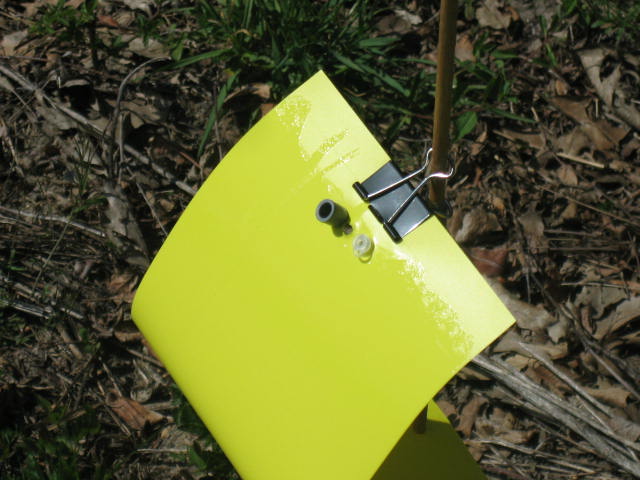 Figure 1:  Mounting of pepper weevil 2-component lure onto sticky cards attached to a dowel.  When placed in a field they were at approximately canopy-height.  The assembly was wired when attached to a tree or to a fence near a loading dock.  Cards were changed at least weekly depending on insect accumulation.